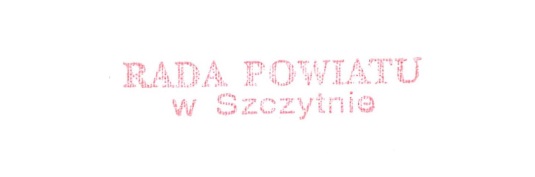 Pani/PanRd.0002.9.2020                                                                                  		       Szczytno, dnia 2020-12-21Na podstawie art. 15 ust. 1 ustawy z dnia 5 czerwca 1998 r. o samorządzie powiatowym                      /t.j. Dz. U. z 2019 poz. 511 ze zm./ z w o ł u j ę XXII Sesję Rady Powiatu w Szczytnie na dzień                                 29 grudnia 2020 r. (wtorek). Sesja odbędzie się w formie wideokonferencji – początek sesji godz. 10.00.Proponowany porządek obrad sesji: Otwarcie sesji.Sprawdzenie obecności i stwierdzenie prawomocności obrad.Przedstawienie porządku obrad.Zatwierdzenie porządku obrad.Przyjęcie protokołu z poprzedniej sesji.Interpelacje i wnioski radnych.Informacja o pracy Zarządu Powiatu między sesjami.Podjęcie uchwały w sprawie zmiany WPF Powiatu Szczycieńskiego na lata 2020-2034.Podjęcie uchwały w sprawie zmian w budżecie powiatu na rok 2020.Podjęcie uchwały w sprawie wydatków budżetu powiatu szczycieńskiego, które nie wygasają z upływem roku budżetowego 2020.Podjęcie uchwały w sprawie  wysokości środków na zadania realizowane ze środków Państwowego Funduszu Rehabilitacji Osób Niepełnosprawnych w 2020 roku.Podjęcie uchwały w sprawie uchwalenia Wieloletniej Prognozy Finansowej Powiatu Szczycieńskiego na lata 2021-2034.Podjęcie uchwały w sprawie uchwalenia budżetu powiatu na rok 2021.Sprawy różne.Odpowiedzi na interpelacje i wnioski radnych.Zamknięcie obrad.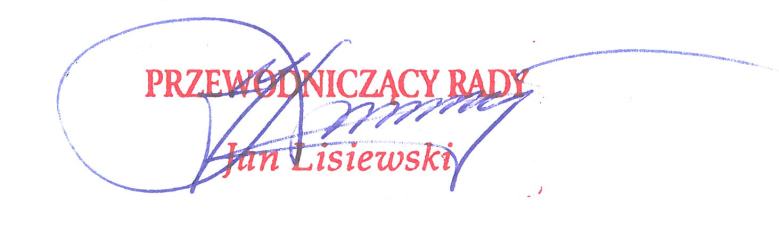 